March 3, 2019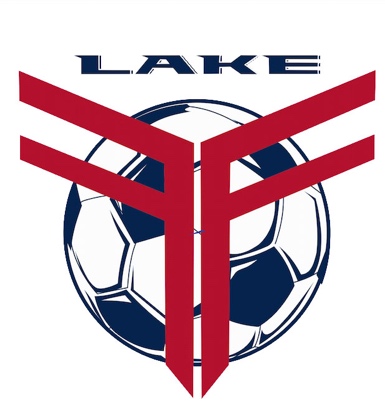 Senior Soccer PlayersClear Lake High School Boys SoccerRE:	Soccer Scholarship ApplicationThe Boys Soccer Booster Club is once again sponsoring scholarships of up to scholarships for graduating seniors.  The CLHS BSBC guidelines/requirements for the scholarships are attached to this letter.  The scholarship committee is encouraging you to allow enough time to properly complete the necessary requirements.  Please make sure that you provide all the information requested.Application with essayRecommendation from Coach ShriverRecommendation from reference of your choiceYour essay (handwritten or typed) must be attached to the completed application and mailed to:	CLHS BSBC – Scholarship Committee	2437 Bay Area Blvd #275,           Houston, Texas, 77058.In addition to the application and essay, which you complete yourself, you must also arrange for two references to be submitted by the reference.  One reference must be from Coach Shriver and the other from anyone other than a family member such as your teacher, church leader, employer, club soccer coach, etc.  Please ask your references to send the completed form directly to the scholarship committee.  As a courtesy, we suggest you provide them with a stamped, addressed envelope going directly to the scholarship committee.  The deadline for application, essay and references is Friday, March 29,  2019.  In order for your application to be considered, you must have ALL information post marked no later than Friday, March 29, 2019.  As the applicant, it is your responsibility to ensure your references are aware of this deadline!The scholarship committee wishes each of you the best of luck and sincerely hope that all seniors view this as a valuable opportunity to assist you in reaching your educational and future goals.Sincerely,  The CLHS BSBC Scholarship CommitteeClear Lake High School Boys Soccer Booster Club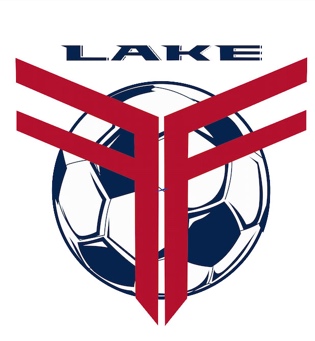 Scholarship ApplicationFULL NAME: ________________________________________________________________			First			Middle			LastADDRESS: __________________________________________________________________HOME PHONE: _________________________  BIRTHDAY: ________________________COLLEGE INFORMATION:(You must attend a college/university next year to be elgible for the scholarship)Have you applied to admission to a college/university? ____ Yes    ____ NoHave you been accepted?  ____ Yes    ____ No Which college/university are you most likely to attend? _________________What field of study do you wish to pursue? _____________________________SOCCER EXPERIENCE (10 POINTS):How many years did you participate in high school soccer? ____ YearsHow many years did you participate in club soccer? ____ YearsHow many total years have you been playing soccer? ____ YearsWhat is/was your last club team name? ______________________ Year _____Coach’s name ________________________ Coach’s phone # _______________May we contact him for additional information, if needed? ___ Yes  ___ NoDo you want to play soccer beyond high school? ____ Yes    ____ NoWhy/Why not? ________________________________________________________________________________________________________________________________________________________________________________________________________________________REFERENCES/RECOMMENDATIONS (Coach – 20 POINTS; Second Reference – 20 POINTS):List the reference that you have selected to provide a recommendation for you.Name: ___________________________________  Phone #: ___________________Organization: __________________________________________________________ACADEMIC STANDING (10 POINTS):SAT SCORE: _____  ACT SCORE: _____ GPA: _____ CLASS RANK: ____/____ESSAY (40 POINTS):In your own words, write a short essay (not more than 300 words) sharing your experience playing soccer at CLHS.  Please reflect upon what soccer has taught you about leadership and teamwork and the importance of soccer in your life.  Staple your essay to the back of the application.APPLICANT SIGNATURE: ______________________________________________________